CORRIERE MERCANTILE                20 gennaio 2008RINNOVATO L’ACCORDOFastweb, Internet è gratis per il Consorzio PianacciFastweb spa ha rinnovato per un altro anno la collaborazione con il Consorzio Sportivo Pianacci e con la Biblioteca civica Firpo al Cep di Prà, fornendo l'accesso a internet a banda gratis con il suo FastwebPoint. La collaborazione era cominciata più di quattro anni fa.In questi anni il FastwebPoint é stato utilizzato non solo per la navigazione gratuita degli utenti della biblioteca, ma anche per organizzare corsi sull'utilizzo dì Internet destinati agli anziani. l seminari, chiamati "@bCep", sono stati organizzati dal Consorzio e dalla biblioteca in collaborazione con gli istituti scolasticì Odero, Rosselli e Bergese. Grazie a questa iniziativa, oltre trecento persone hanno potuto avvicinarsi al mondo del web con l'aiuto degli studenti delle tre scuole, una straordinaria occasione per aprire un confronto tra generazioni. II servizio FastwebPoint sarà attivo il martedì, dalie 14 alle 17, il giovedì, dalle 9 alle 12 e dalle 14 alle 17 e il venerdì dalle 9 alle 12.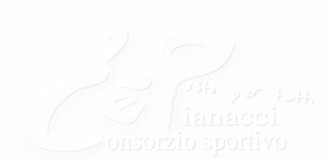 